RAZREDTEDENSKI NAČRT DELA OD 16. 3. DO 20. 3. 2020TJA – VAJE ZA UTRJEVANJE DOMAPonedeljek, 16. 6. 2020Na spletu si oglej in poslušaj pesmico Old MacDonald had a farm. Klikni na povezavo:  https://www.youtube.com/watch?v=_6HzoUcx3eo   Zraven pripevaj. V brezčrtni zvezek (zvezki za angleščino so ostali v šoli) napiši naslov FARM ANIMALS (to pomeni: živali na kmetiji). Spodaj nariši manjšo kmetijo in veliko ograjo. Znotraj ograje narišištiri živali, ki so ti bile v pesmici najbolj všeč eno žival, ki je v pesmici ni biloVse, kar narišeš, tudi pobarvaj. Spodnja sličica ti lahko služi za pomoč. 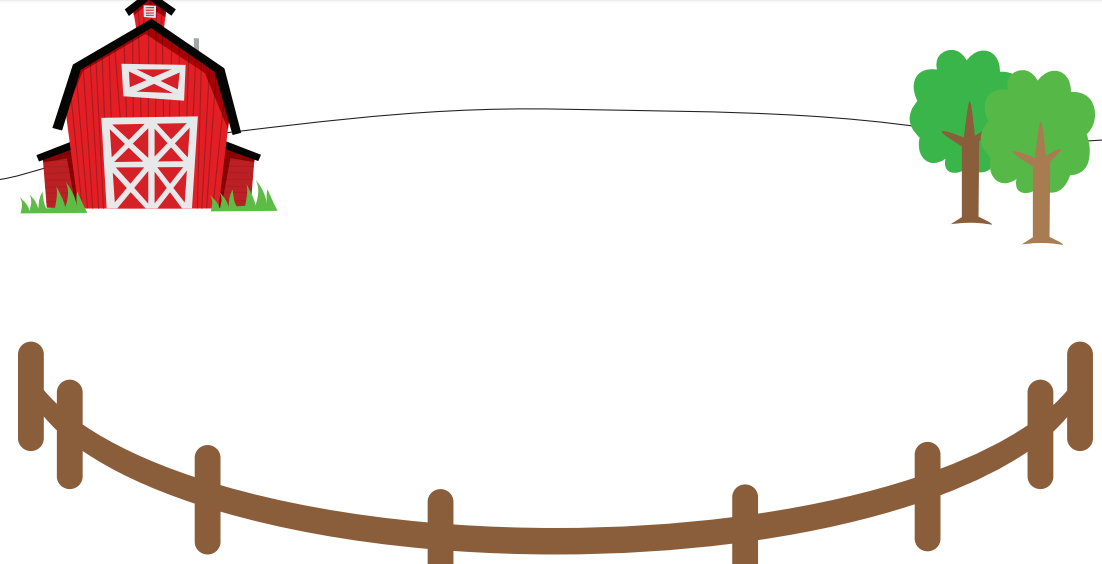 Sreda, 18. 6. 2020Na spletu si oglej pesmico Walking in a jungle. Klikni na povezavo:  https://www.youtube.com/watch?v=GoSq-yZcJ-4. Zraven tudi pripevaj in zapleši, če želiš (tako kot smo to delali v šoli). V brezčrten zvezek napiši naslov JUNGLE ANIMALS (to pomeni Živali v džungli). Spodaj nariši štiri živali, ki si jih videl na posnetku. Vsako žival nariši s svojo barvico in jo poimenuj, npr. a brown monkey, a green frog ipd. SPONa planini (LB, str. 38, 39)Ponovi značilnosti pomladiMATReši učni listRačunam do 10 (LB, str. 31, 32)Reši učni listSLJBranje (vsak dan 10 minut)Utrjevanje črk (v črtast zvezek vadi zapis črk, ki smo se jih učili – po eno vrstico vsake črke).V črtast zvezek zapiši 10 besed po nareku. (Uporabi črke, ki jih že poznamo).Opis slike (izberi sliko iz otroške revije ali knjige in jo ustno opiši).ŠPOIgraj se na prostem.LUMRiši, barvaj, ustvarjaj po svoji izbiri.GUMPrepevaj pesmice, ki smo se jih učili.